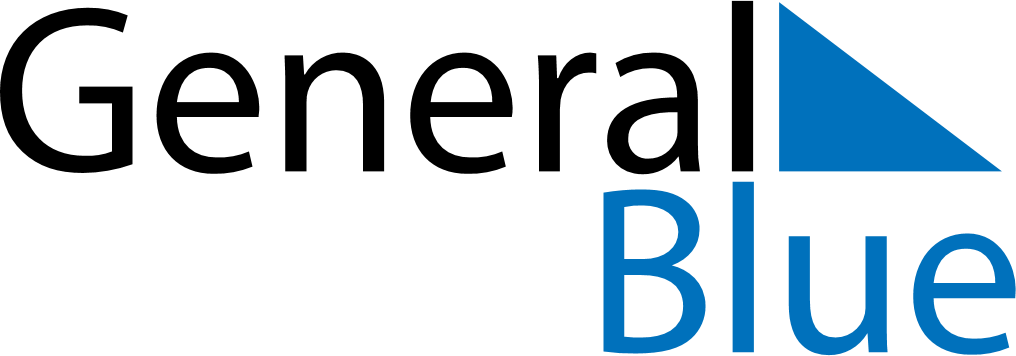 October 2028October 2028October 2028October 2028PortugalPortugalPortugalSundayMondayTuesdayWednesdayThursdayFridayFridaySaturday12345667Implantação da República8910111213131415161718192020212223242526272728293031